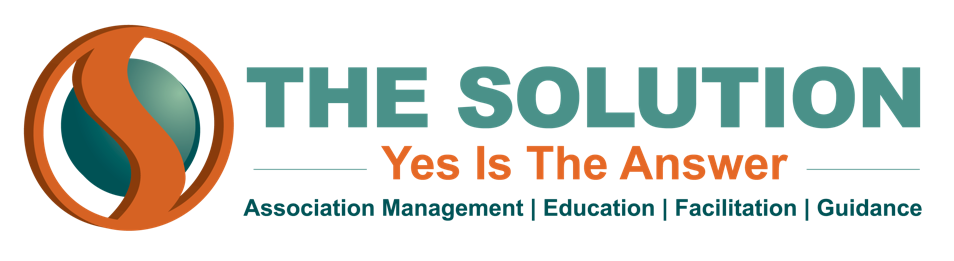 TYPES OF INSURANCE COVERAGE FOR NONPROFITSALL NONPROFITS NEED:General Liability InsuranceMany nonprofits list events individually on this policyDirectors & Officers InsuranceYOU MAY ALSO NEED:Theft & Fraud InsuranceProfessional Liability InsuranceSometimes called “Malpractice” or “Errors & Omissions” - protects against mismanagementWorkers Compensation/Volunteer Accident InsuranceProvides coverage for injuries to employees/volunteersProperty InsuranceIf your association owns or rents a physical spaceProduct Liability InsuranceIf you sell products to the publicAuto InsuranceIf association staff use vehicles for association activitiesEmployee Dishonesty InsuranceHelps mitigate losses due to employee fraudUmbrella InsuranceGreatly expands your coverage for a modest premium increasePlease talk to your insurance agent to understand the coverages your organization needs.